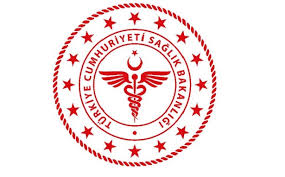                SAVUR PROF. DR. AZİZ SANCAR İLÇE DEVLET HASTANESİ                                     HASTANE GİRİŞ KAĞIDI                 SAVUR PROF. DR. AZİZ SANCAR İLÇE DEVLET HASTANESİ                                     HASTANE GİRİŞ KAĞIDI                 SAVUR PROF. DR. AZİZ SANCAR İLÇE DEVLET HASTANESİ                                     HASTANE GİRİŞ KAĞIDI                 SAVUR PROF. DR. AZİZ SANCAR İLÇE DEVLET HASTANESİ                                     HASTANE GİRİŞ KAĞIDI                 SAVUR PROF. DR. AZİZ SANCAR İLÇE DEVLET HASTANESİ                                     HASTANE GİRİŞ KAĞIDI                 SAVUR PROF. DR. AZİZ SANCAR İLÇE DEVLET HASTANESİ                                     HASTANE GİRİŞ KAĞIDI                 SAVUR PROF. DR. AZİZ SANCAR İLÇE DEVLET HASTANESİ                                     HASTANE GİRİŞ KAĞIDI                 SAVUR PROF. DR. AZİZ SANCAR İLÇE DEVLET HASTANESİ                                     HASTANE GİRİŞ KAĞIDI  KODUHB.FR.11YAYIN TARİHİ01.11.2018REVİZYON TARİHİ18.11.2021REVİZYON NO01SAYFA SAYISI08ARŞİV NOARŞİV NOHASTA GİRİŞ TARİHİ....../...../20........./...../20...Poliklinik AdıPoliklinik AdıHastanın Adresi:Hastanın Adresi:Hastanın Adresi:Poliklinik Kayıt NoPoliklinik Kayıt NoHastanın Adresi:Hastanın Adresi:Hastanın Adresi:HASTANINHASTANINHASTANINHASTANINHastanın Telefonu Hastanın Telefonu Adı SoyadıAdı SoyadıBARKODBARKODBaşvurulacak YakınıBaşvurulacak YakınıBaba AdıBaba AdıBARKODBARKODYakınının Adresi:Yakınının Adresi:Yakınının Adresi:T.C. Kimlik NoT.C. Kimlik NoBARKODBARKODYakınının Adresi:Yakınının Adresi:Yakınının Adresi:Doğum Yeri ve TarihiDoğum Yeri ve TarihiBARKODBARKODYakınının TelefonuYakınının TelefonuHASTANIN TANISIHASTANIN TANISIYATIŞ SÜRECİNDE ALINACAK ÖNLEMLER :YATIŞ SÜRECİNDE ALINACAK ÖNLEMLER :YATIŞ SÜRECİNDE ALINACAK ÖNLEMLER :YATIŞ SÜRECİNDE ALINACAK ÖNLEMLER :YATIŞ SÜRECİNDE ALINACAK ÖNLEMLER :YATIŞ SÜRECİNDE ALINACAK ÖNLEMLER :YATIŞ SÜRECİNDE ALINACAK ÖNLEMLER :YATIRILACAK BÖLÜM Yatış Kararı Veren HekiminYatış Kararı Veren HekiminYatış Kararı Veren HekiminYatış Kararı Veren HekiminYatış Kararı Veren HekiminYatış Kararı Veren HekiminYatış Kararı Veren Hekimin Adı Soyadı       İmza(Veya Hekim Kaşesi) Adı Soyadı       İmza(Veya Hekim Kaşesi) Adı Soyadı       İmza(Veya Hekim Kaşesi)Adli Vaka Mı?Adli Vaka Mı?Adli Vaka Mı?         Evet                                                                      Hayır         Evet                                                                      Hayır         Evet                                                                      Hayır         Evet                                                                      HayırServise Yattığı SaatServise Yattığı SaatServise Yattığı Saat .......  : ........ .......  : ........ .......  : ........ .......  : ........Servis Sorumlusunun Adı Soyadı - İmzaServis Sorumlusunun Adı Soyadı - İmzaServis Sorumlusunun Adı Soyadı - İmzaHastaneye yatacak bütün hastaların (çocuk olması durumunda velilerin) imzalanacak zorunda olduğu koşullar benim veya hastamın hastanede yattığı sürece, hastane iç kurallarındaki maddeleri bilerek ona uymak zorunda bulunduğumu, gereken tıbbi ve cerrahi tedavileri kabul ettğimi herhangi bir nedenle hastane kurallarına aykırı bir harekette bulunmayacağımı bildiren bu belge hastane yönetimine tarafımdan imza edilerek verilmiştir.                                                                                                                                     ....../......./20......                                                                                                                                      Hasta veya Velisi                                                                                                                                    (Adı,Soyadı, İmza)Hastaneye yatacak bütün hastaların (çocuk olması durumunda velilerin) imzalanacak zorunda olduğu koşullar benim veya hastamın hastanede yattığı sürece, hastane iç kurallarındaki maddeleri bilerek ona uymak zorunda bulunduğumu, gereken tıbbi ve cerrahi tedavileri kabul ettğimi herhangi bir nedenle hastane kurallarına aykırı bir harekette bulunmayacağımı bildiren bu belge hastane yönetimine tarafımdan imza edilerek verilmiştir.                                                                                                                                     ....../......./20......                                                                                                                                      Hasta veya Velisi                                                                                                                                    (Adı,Soyadı, İmza)Hastaneye yatacak bütün hastaların (çocuk olması durumunda velilerin) imzalanacak zorunda olduğu koşullar benim veya hastamın hastanede yattığı sürece, hastane iç kurallarındaki maddeleri bilerek ona uymak zorunda bulunduğumu, gereken tıbbi ve cerrahi tedavileri kabul ettğimi herhangi bir nedenle hastane kurallarına aykırı bir harekette bulunmayacağımı bildiren bu belge hastane yönetimine tarafımdan imza edilerek verilmiştir.                                                                                                                                     ....../......./20......                                                                                                                                      Hasta veya Velisi                                                                                                                                    (Adı,Soyadı, İmza)Hastaneye yatacak bütün hastaların (çocuk olması durumunda velilerin) imzalanacak zorunda olduğu koşullar benim veya hastamın hastanede yattığı sürece, hastane iç kurallarındaki maddeleri bilerek ona uymak zorunda bulunduğumu, gereken tıbbi ve cerrahi tedavileri kabul ettğimi herhangi bir nedenle hastane kurallarına aykırı bir harekette bulunmayacağımı bildiren bu belge hastane yönetimine tarafımdan imza edilerek verilmiştir.                                                                                                                                     ....../......./20......                                                                                                                                      Hasta veya Velisi                                                                                                                                    (Adı,Soyadı, İmza)Hastaneye yatacak bütün hastaların (çocuk olması durumunda velilerin) imzalanacak zorunda olduğu koşullar benim veya hastamın hastanede yattığı sürece, hastane iç kurallarındaki maddeleri bilerek ona uymak zorunda bulunduğumu, gereken tıbbi ve cerrahi tedavileri kabul ettğimi herhangi bir nedenle hastane kurallarına aykırı bir harekette bulunmayacağımı bildiren bu belge hastane yönetimine tarafımdan imza edilerek verilmiştir.                                                                                                                                     ....../......./20......                                                                                                                                      Hasta veya Velisi                                                                                                                                    (Adı,Soyadı, İmza)Hastaneye yatacak bütün hastaların (çocuk olması durumunda velilerin) imzalanacak zorunda olduğu koşullar benim veya hastamın hastanede yattığı sürece, hastane iç kurallarındaki maddeleri bilerek ona uymak zorunda bulunduğumu, gereken tıbbi ve cerrahi tedavileri kabul ettğimi herhangi bir nedenle hastane kurallarına aykırı bir harekette bulunmayacağımı bildiren bu belge hastane yönetimine tarafımdan imza edilerek verilmiştir.                                                                                                                                     ....../......./20......                                                                                                                                      Hasta veya Velisi                                                                                                                                    (Adı,Soyadı, İmza)Hastaneye yatacak bütün hastaların (çocuk olması durumunda velilerin) imzalanacak zorunda olduğu koşullar benim veya hastamın hastanede yattığı sürece, hastane iç kurallarındaki maddeleri bilerek ona uymak zorunda bulunduğumu, gereken tıbbi ve cerrahi tedavileri kabul ettğimi herhangi bir nedenle hastane kurallarına aykırı bir harekette bulunmayacağımı bildiren bu belge hastane yönetimine tarafımdan imza edilerek verilmiştir.                                                                                                                                     ....../......./20......                                                                                                                                      Hasta veya Velisi                                                                                                                                    (Adı,Soyadı, İmza)NOT: Yatan her hasta, 2 adet kimlik fotokopisini kat sekreterliğine teslim eder.NOT: Yatan her hasta, 2 adet kimlik fotokopisini kat sekreterliğine teslim eder.NOT: Yatan her hasta, 2 adet kimlik fotokopisini kat sekreterliğine teslim eder.NOT: Yatan her hasta, 2 adet kimlik fotokopisini kat sekreterliğine teslim eder.NOT: Yatan her hasta, 2 adet kimlik fotokopisini kat sekreterliğine teslim eder.NOT: Yatan her hasta, 2 adet kimlik fotokopisini kat sekreterliğine teslim eder.NOT: Yatan her hasta, 2 adet kimlik fotokopisini kat sekreterliğine teslim eder.Emanet Eşya Torba No:Emanet Eşya Torba No:Emanet Eşya Torba No:Emanet Eşya Torba No:Emanet Eşya Torba No:Emanet Eşya Torba No:Emanet Eşya Torba No:Emanet Eşya Torba No:Emanet Eşya Torba No:EŞYAEŞYAADETEŞYAEŞYAADETEŞYAEŞYAADET1Pantolon9Palto17Kuşak2Entari10Atkı183Gömlek11Kazak 194Don12Kemer205Çorap13Başörtü 216Ayakkabı14Yelek227Fanila15Manto238Ceket16Şapka24Emanet Eşya Defter No: ................................................Emanet Eşya Defter No: ................................................Emanet Eşya Defter No: ................................................Emanet Eşya Defter No: ................................................Emanet Eşya Defter No: ................................................Tarih: ....../......./20......Tarih: ....../......./20......Tarih: ....../......./20......Bu Kağıtta Yazılı Eşyayı Teslim Aldık.Bu Kağıtta Yazılı Eşyayı Teslim Aldık.Bu Kağıtta Yazılı Eşyayı Teslim Aldık.Bu Kağıtta Yazılı Eşyayı Teslim Aldık.Bu Kağıtta Yazılı Eşyayı Teslim Aldık.Bu Kağıtta Yazılı Eşyayı Teslim Aldık.Bu Kağıtta Yazılı Eşyayı Teslim Aldık.Bu Kağıtta Yazılı Eşyayı Teslim Aldık.Bu Kağıtta Yazılı Eşyayı Teslim Aldık.Bölümün Sorumlu HemşiresiBölümün Sorumlu HemşiresiBölümün Sorumlu HemşiresiHasta Emanet EşyaHasta Emanet EşyaHastanın veya Hastanın veya Adı Soyadı ve İmzasıAdı Soyadı ve İmzasıAdı Soyadı ve İmzasıDepo SorumlusuDepo SorumlusuYakınının İmzasıYakınının İmzasıTeslim Edenlerin İmzasıTeslim Edenlerin İmzasıTeslim Edenlerin İmzasıBeraberindeki İmzasıBeraberindeki İmzasıBeraberindeki İmzasıHastaHastaHastaBu kağıtta yazılı emanet eşyayı teslim aldık.Bu kağıtta yazılı emanet eşyayı teslim aldık.Bu kağıtta yazılı emanet eşyayı teslim aldık.Bu kağıtta yazılı emanet eşyayı teslim aldık.Bölümün Sorumlu HemşiresiBölümün Sorumlu HemşiresiBölümün Sorumlu HemşiresiHasta Emanet EşyaHasta Emanet EşyaHastanın veya Hastanın veya Adı Soyadı ve İmzasıAdı Soyadı ve İmzasıAdı Soyadı ve İmzasıDepo SorumlusuDepo SorumlusuYakınının İmzasıYakınının İmzasıTeslim Alan:      
                                                                                                                                                                                                Teslim Alan:      
                                                                                                                                                                                                Teslim Alan:      
                                                                                                                                                                                                Teslim Alan:      
                                                                                                                                                                                                Teslim Alan:      
                                                                                                                                                                                                Teslim Alan:      
                                                                                                                                                                                                Teslim Alan:      
                                                                                                                                                                                                Teslim Alan:      
                                                                                                                                                                                                Teslim Alan:      
                                                                                                                                                                                                Teslim Alan:      
                                                                                                                                                                                                Teslim Alan:      
                                                                                                                                                                                                Teslim Alan:      
                                                                                                                                                                                                Teslim Alan:      
                                                                                                                                                                                                Teslim Alan:      
                                                                                                                                                                                                Teslim Alan:      
                                                                                                                                                                                                Teslim Alan:      
                                                                                                                                                                                                Teslim Alan:      
                                                                                                                                                                                                Teslim Alan:      
                                                                                                                                                                                                Teslim Alan:      
                                                                                                                                                                                                Teslim Alan:      
                                                                                                                                                                                                Teslim Alan:      
                                                                                                                                                                                                Teslim Alan:      
                                                                                                                                                                                                Teslim Alan:      
                                                                                                                                                                                                Teslim Alan:      
                                                                                                                                                                                                Teslim Alan:      
                                                                                                                                                                                                Teslim Alan:      
                                                                                                                                                                                                Teslim Alan:      
                                                                                                                                                                                                Teslim Alan:      
                                                                                                                                                                                                Teslim Alan:      
                                                                                                                                                                                                Teslim Alan:      
                                                                                                                                                                                                Teslim Alan:      
                                                                                                                                                                                                Teslim Alan:      
                                                                                                                                                                                                Teslim Alan:      
                                                                                                                                                                                                Teslim Alan:      
                                                                                                                                                                                                Teslim Alan:      
                                                                                                                                                                                                Teslim Alan:      
                                                                                                                                                                                                Teslim Alan:      
                                                                                                                                                                                                Teslim Alan:      
                                                                                                                                                                                                Teslim Alan:      
                                                                                                                                                                                                Teslim Alan:      
                                                                                                                                                                                                Teslim Alan:      
                                                                                                                                                                                                Teslim Alan:      
                                                                                                                                                                                                Teslim Alan:      
                                                                                                                                                                                                Teslim Alan:      
                                                                                                                                                                                                Teslim Alan:      
                                                                                                                                                                                                